Nejlepší hračka pro správný rozvoj dítěte: překvapivě aktuální názor z doby našich prababičekpůvodně vyšlo: Česká hospodyně 1904, autor neuveden.Reklamy dnes rodiče neustále přesvědčují, jaké všechny nejmodernější hračky spokojené dítě potřebuje. Ale opravdu takové hračky dávají dětem příležitost ke hraní a podporují jeho zdravý vývoj? Přečtěte si článek z roku 1904, který je dodnes hodný zamyšlení.HračkyDítěti stačí hračky zcela jednoduché a mýlíme se, že jen děti rodičů bohatých, kteří drahé hračky kupují, skutečně si pěkně mohou pohráti.Právě naopak. Dítě, které si z bedniček nebo kostek sestaví vlak, věří tak živě ve skutečnost vlaku, jako ve skutečnost děje báchorky, a co hlavní jest, raduje se ze svého tvůrčího uměni. Dáme-li mu na místo toho jeho vlaku, přesně provedenou lokomotivu ku hraní, nemůže ničeho ze svého přičiniti a také umělému stroji nerozumí. Nejdříve arciť přivede takový umělý stroj dítě v udivení, brzy ale ztrácí proň zájem, poněvadž tvořiti a vynalézati nemůže. Dítě žádá hračku, která se teprve hračkou jeho přičiněním stane a kterou tedy tím ovládati může.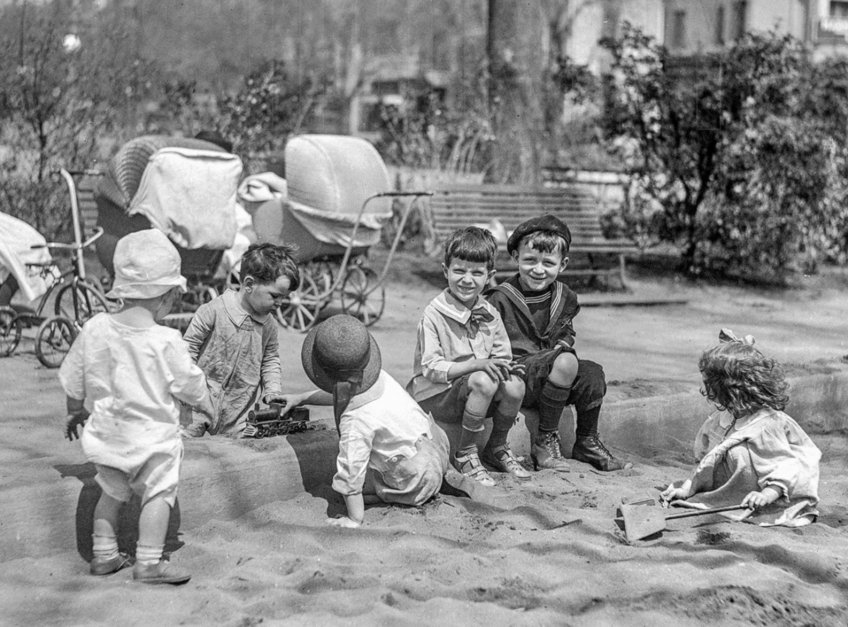 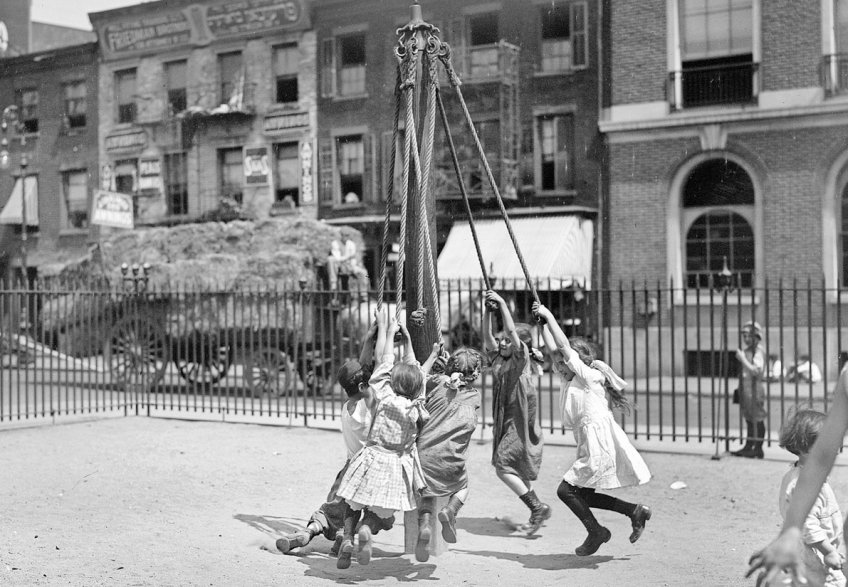 